Government of Anguilla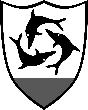 Government of AnguillaGovernment of AnguillaGovernment of AnguillaGovernment of AnguillaJOB DESCRIPTION - 1JOB DESCRIPTION - 1JOB DESCRIPTION - 1JOB DESCRIPTION - 1JOB DESCRIPTION - 1JOB TITLE:  Natural Resources Officer I - Livestock ProductionNatural Resources Officer I - Livestock ProductionNatural Resources Officer I - Livestock ProductionNatural Resources Officer I - Livestock ProductionMINISTRYMINISTRYDEPARTMENTSECTIONUNITSustainability, Innovation and the EnvironmentSustainability, Innovation and the EnvironmentNatural ResourcesVeterinary and LivestockSustainable Food Development/ ProductionGEOGRAPHIC LOCATIONGEOGRAPHIC LOCATIONGEOGRAPHIC LOCATIONTITLE OF IMMEDIATE SUPERVISORTITLE OF IMMEDIATE SUPERVISORThe ValleyThe ValleyThe ValleySenior Animal Health OfficerSenior Animal Health OfficerMANDATEMANDATEMANDATEMANDATEMANDATEEnsure the effective implementation of livestock and pasture improvement programmes and provide technical information and support to livestock farmers.Ensure the effective implementation of livestock and pasture improvement programmes and provide technical information and support to livestock farmers.Ensure the effective implementation of livestock and pasture improvement programmes and provide technical information and support to livestock farmers.Ensure the effective implementation of livestock and pasture improvement programmes and provide technical information and support to livestock farmers.Ensure the effective implementation of livestock and pasture improvement programmes and provide technical information and support to livestock farmers.KEY FUNCTIONSKEY FUNCTIONSKEY FUNCTIONSKEY FUNCTIONSKEY FUNCTIONS1.	Participate in the development and implementation of appropriate breeding programmes.2.	Develop, supervise and implement pasture improvement and fodder conservation methods.3.	Provide training, technical information and support to livestock owners.4.	Effectively coordinate with the project team in identifying communities where agriculture, livestock and irrigation interventions are most needed which could boost up agricultural production and bring about long-term effects. 5.	Promote most suitable breeds of livestock and poultry, and fodder species that adapt better to the local environment6.	Participate in the management of livestock development projects.7.	Execute eradication and quarantine activities to prevent the spread of zoonotic and other animal diseases.1.	Participate in the development and implementation of appropriate breeding programmes.2.	Develop, supervise and implement pasture improvement and fodder conservation methods.3.	Provide training, technical information and support to livestock owners.4.	Effectively coordinate with the project team in identifying communities where agriculture, livestock and irrigation interventions are most needed which could boost up agricultural production and bring about long-term effects. 5.	Promote most suitable breeds of livestock and poultry, and fodder species that adapt better to the local environment6.	Participate in the management of livestock development projects.7.	Execute eradication and quarantine activities to prevent the spread of zoonotic and other animal diseases.1.	Participate in the development and implementation of appropriate breeding programmes.2.	Develop, supervise and implement pasture improvement and fodder conservation methods.3.	Provide training, technical information and support to livestock owners.4.	Effectively coordinate with the project team in identifying communities where agriculture, livestock and irrigation interventions are most needed which could boost up agricultural production and bring about long-term effects. 5.	Promote most suitable breeds of livestock and poultry, and fodder species that adapt better to the local environment6.	Participate in the management of livestock development projects.7.	Execute eradication and quarantine activities to prevent the spread of zoonotic and other animal diseases.1.	Participate in the development and implementation of appropriate breeding programmes.2.	Develop, supervise and implement pasture improvement and fodder conservation methods.3.	Provide training, technical information and support to livestock owners.4.	Effectively coordinate with the project team in identifying communities where agriculture, livestock and irrigation interventions are most needed which could boost up agricultural production and bring about long-term effects. 5.	Promote most suitable breeds of livestock and poultry, and fodder species that adapt better to the local environment6.	Participate in the management of livestock development projects.7.	Execute eradication and quarantine activities to prevent the spread of zoonotic and other animal diseases.1.	Participate in the development and implementation of appropriate breeding programmes.2.	Develop, supervise and implement pasture improvement and fodder conservation methods.3.	Provide training, technical information and support to livestock owners.4.	Effectively coordinate with the project team in identifying communities where agriculture, livestock and irrigation interventions are most needed which could boost up agricultural production and bring about long-term effects. 5.	Promote most suitable breeds of livestock and poultry, and fodder species that adapt better to the local environment6.	Participate in the management of livestock development projects.7.	Execute eradication and quarantine activities to prevent the spread of zoonotic and other animal diseases.JOB TITLE:Natural Resources Officer I - Livestock ProductionKEY DUTIESKEY DUTIESParticipate in the development and implementation of livestock projects;Implement appropriate livestock breeding systems and fodder species at the Department of Natural Resources; Coordinate and supervise the development of pastures at the Department of Natural Resources and for farmers throughout the island;Advise on biosecurity plans and strategies to minimise and control the introduction, spread and release of pests to livestock;Research, develop and implement appropriate fodder conservation methods; Develop and maintain the establishment of Herd Health Programmes;Conduct Animal Husbandry workshops for farmers;Maintain proper records of animals at station;Collect, collate and maintain data pertaining to livestock production;Inspect meats and products of animal origin at ports of entry for adherence to set quality standards;Conduct ante mortem and post mortem inspections of local and imported poultry, livestock and meat products;Participate in the control of stray animals on the island;Manage and implement pest control and eradication programmes;Provide extension services to livestock farmers;Disseminate information to the public and the media; Inspect and monitor the health status of livestock on Government Station and throughout the island;Monitor abattoir and hatchery operations at department station;Ensure the maintenance, proper hygiene, and biosecurity standards within hatchery and the abattoir;Conduct deworming and vaccinations for food producing animals;Supervise and conduct the tagging or micro chipping of food producing animals on the island;Enforce laws and regulations pertaining to food producing animals and facilities;Organise auctions of impounded animals; andPerform other related duties as required by the job function.Participate in the development and implementation of livestock projects;Implement appropriate livestock breeding systems and fodder species at the Department of Natural Resources; Coordinate and supervise the development of pastures at the Department of Natural Resources and for farmers throughout the island;Advise on biosecurity plans and strategies to minimise and control the introduction, spread and release of pests to livestock;Research, develop and implement appropriate fodder conservation methods; Develop and maintain the establishment of Herd Health Programmes;Conduct Animal Husbandry workshops for farmers;Maintain proper records of animals at station;Collect, collate and maintain data pertaining to livestock production;Inspect meats and products of animal origin at ports of entry for adherence to set quality standards;Conduct ante mortem and post mortem inspections of local and imported poultry, livestock and meat products;Participate in the control of stray animals on the island;Manage and implement pest control and eradication programmes;Provide extension services to livestock farmers;Disseminate information to the public and the media; Inspect and monitor the health status of livestock on Government Station and throughout the island;Monitor abattoir and hatchery operations at department station;Ensure the maintenance, proper hygiene, and biosecurity standards within hatchery and the abattoir;Conduct deworming and vaccinations for food producing animals;Supervise and conduct the tagging or micro chipping of food producing animals on the island;Enforce laws and regulations pertaining to food producing animals and facilities;Organise auctions of impounded animals; andPerform other related duties as required by the job function.EXPECTATIONSAct as a catalyst for change, model change and build capacity for managing change throughout the ministry/department/organisation. Influence others to translate vision into action.Create and support a culture that focuses on creativity, innovation and knowledge.Promote a culture of open and transparent communication.Embrace technology by utilising all available ICT/media/mass communication to ensure that relevant messages and/or responses to the service offered are disseminated accurately, courteously and timely.Hold up the Leadership Statement as a mirror to your own behaviour in a challenging and constructive way.Foster a culture of teamwork and collaboration.Participate in disaster management activities designed to prepare for, mitigate against and respond to disaster events.Develop and implement strategies for improving and maintaining a high level of Customer Service in the public sector.EXPECTATIONSAct as a catalyst for change, model change and build capacity for managing change throughout the ministry/department/organisation. Influence others to translate vision into action.Create and support a culture that focuses on creativity, innovation and knowledge.Promote a culture of open and transparent communication.Embrace technology by utilising all available ICT/media/mass communication to ensure that relevant messages and/or responses to the service offered are disseminated accurately, courteously and timely.Hold up the Leadership Statement as a mirror to your own behaviour in a challenging and constructive way.Foster a culture of teamwork and collaboration.Participate in disaster management activities designed to prepare for, mitigate against and respond to disaster events.Develop and implement strategies for improving and maintaining a high level of Customer Service in the public sector.KEY RELATIONSHIPSKEY RELATIONSHIPSReport to Senior Animal Health OfficerSupervise labourersLiaise with other sectional officersLiaise with farmersWork with Public Health Officers, Customs Officers and other sectional officersReport to Senior Animal Health OfficerSupervise labourersLiaise with other sectional officersLiaise with farmersWork with Public Health Officers, Customs Officers and other sectional officersKEY AUTHORITIESKEY AUTHORITIESAuthorised to:Organise and manage livestock and herd health programmes.Participate in the development and implementation of appropriate breeding programmes for food producing animals. Implement fodder conservation methods. Provide technical support to livestock owners, staff, government and private sector.Maintain and update database pertaining to livestock production.Authorised to:Organise and manage livestock and herd health programmes.Participate in the development and implementation of appropriate breeding programmes for food producing animals. Implement fodder conservation methods. Provide technical support to livestock owners, staff, government and private sector.Maintain and update database pertaining to livestock production.KEY REPORTSKEY REPORTSProject reportsOperational reportsQuarterly reports on activitiesStatistics on livestock production and related activitiesProject reportsOperational reportsQuarterly reports on activitiesStatistics on livestock production and related activitiesPERFORMANCE PARAMETERSPERFORMANCE PARAMETERSEfficient animal breeding programmesAvailability of improved breeds for sale to publicIncrease local production of meatImproved pastures with corresponding decrease of imported animal feedsTimeliness, accuracy, reliability, availability on a completeness of information producedEfficient animal breeding programmesAvailability of improved breeds for sale to publicIncrease local production of meatImproved pastures with corresponding decrease of imported animal feedsTimeliness, accuracy, reliability, availability on a completeness of information producedSCOPE OF THE JOBSCOPE OF THE JOBThe Livestock Officer has the responsibility to design and implement breeding programs, ensuring proper care and health of livestock, assist farmers with technical support, and pasture development to maintain optimal grazing conditions. This role is crucial in ensuring efficient and sustainable livestock production while upholding animal welfare standards and farm productivity.The Livestock Officer has the responsibility to design and implement breeding programs, ensuring proper care and health of livestock, assist farmers with technical support, and pasture development to maintain optimal grazing conditions. This role is crucial in ensuring efficient and sustainable livestock production while upholding animal welfare standards and farm productivity.PERSONAL QUALIFICATIONSPERSONAL QUALIFICATIONSThe incumbent must possess sound knowledge of the theoretical and practical methods, techniques and approaches to livestock production, as well as analytical, diagnostic skills, interpersonal and communicative abilities.These skills, knowledge and abilities are normally achieved in the process of acquisition of a Bachelor’s degree or equivalent degree level qualification in Livestock Production, Animal Science, Veterinary Science or related field; together with at least three (3) years’ experience in a similar or related job.The incumbent must possess sound knowledge of the theoretical and practical methods, techniques and approaches to livestock production, as well as analytical, diagnostic skills, interpersonal and communicative abilities.These skills, knowledge and abilities are normally achieved in the process of acquisition of a Bachelor’s degree or equivalent degree level qualification in Livestock Production, Animal Science, Veterinary Science or related field; together with at least three (3) years’ experience in a similar or related job.This document is intended to reflect those factors considered necessary to describe the principal functions of your job and should not be construed as a detailed description of all work requirements that may be inherent in the job.2024This document is intended to reflect those factors considered necessary to describe the principal functions of your job and should not be construed as a detailed description of all work requirements that may be inherent in the job.2024